موفق باشیدنام: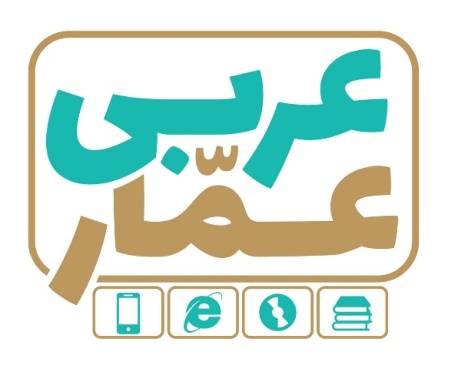 تاریخ امتحان:نام خانوادگی:ساعت برگزاری:نام دبیر طراح سوالات:حسن اسدیمدت زمان امتحان:عربی یازدهمنوبت دومعربی یازدهمنوبت دومعربی یازدهمنوبت دومردیفسؤالاتبارم1ترجمه کنيد:   أ. تَـجَمَّعَ النّاسُ حوله و فهموا قَصدَهُ. - يَنْعَمُ الانسانُ الْيَومَ بِـنِعَمٍ مُخْـتلِفَـةٍ. ب. أنا الّذﻯ تَعْلُو عَلي أكْتافِىَ الْمَنائِرُ  .  -  تَرَكوا عبادةَ اللَّهِ و كانوا يَنقُصونَ فـى الـميزانِ.ج. لا تَطرُدْ صديقَك بِسببِ ذنبٍ. -  تُدْخِلُ رأسَها تَحْتَ الرِّمالِ عِنْدَ الْخَوْفِ.د. اُحِبُّه لأنَّه يُطعِمُنا و يَحرِمُ نفسَه. -   تَعالَ نَذْهَبْ إلى البَساتينِ و الحُقُولِ لِلْعَمَلِ.هـ. هَل تُساعِدُنـى وَ تَحْمِلُ لـى  هذا الحِمْلَ؟ - اللِّسانُ الصادقُ الـمُصلِحُ يَنفَعُ النّاسَ.5۲ترجمه ی درست را انتخاب کنيد:أ. سافَرَ أخـي إلی خارجِ البلاد و لن يَعودَ.1.برادرم به خارج کشور سفر کرد و بازنگشت.     2.برادر من به خارج کشور سفر می کند و باز نـخواهد گشت.3.برادرم به خارج کشور سفر کرد و باز نمی گردد.  4.برادرم به خارج کشور سفر کرد و باز نـخواهد گشت.  ب. کانَ التلاميذُ يستمعونَ إلی کلام معلِّمهم بدقّةٍ.1.دانش آموزان با دقت به سخنان معلمشان گوش می دهند.  2.دانش آموزان به سخن معلم ، با دقت گوش می دادند. 3.دانش آموزان با دقت به سخن معلم خودگوش می دادند.  4.دانش آموزان با دقت به سخن معلم خود گوش می دهند.ج. لعلّ الله يتوبُ عنّا و يغفِرُ ذنوبنا.1.کاش خداوند توبه ی ما را بپذيرد و گناهان ما را بيامرزد. 2.شايد خداوند توبه ی ما را بپذيرد و گناه ما را بيامرزد.3. کاش خداوند توبه ی ما را بپذيرد و گناهمان را بيامرزد.  4.شايد خداوند توبه ی ما را بپذيرد وگناهان ما را بيامرزد.1.5۳کاربرد واژاگان:أ. عيون القطّة تعملُ کـمرآةٍ . به  فارسی:                ب. جاءَ الرجلُ و بدأَ بـالسعايةِ. به فارسی:ج. لـمّا کتبَ الله عليهم القتال أعرضَ کثيـرٌ منهم. به فارسی:                  د. و من أهمِّ خدماته اکتشافُ . . . .« ميکرب ها » به عربی:               هـ. يا أيُّها الأحِبَّةُ الصِّغارُ وَ . . . . متضاد:                     و. أرسلَـهُ إلی السوق. مترادف:1.5۴به عربی برگردانيد:  بله، در كارگاه پدرم كار می كنم. ←0.5۵اشتباهات ترجمه را اصلاح کنيد: 4 موردأ. « ألم تَرَ کيفَ فَعَلَ ربُّك بِعادٍ »    ←   آيا نمی بينی که پروردگار با عاد چگونه رفتار کرد؟!ب. کانَ الناس قد ذهبوا إلی خارجِ الـمدينةِ للتنـزّهِ.   ←  مردم برای استراحت به خارج شهر می رفتند.1۶متن را بـخوان و به سؤالات پاسخ بده: كان عندَ فَلّاحٍ جَمَلٌ يُحِبُّهُ كثيراً و يَسْتَخْدِمُهُ فـى الانتقالِ بَيْنَ القريةِ و الـمدينةِ. فـى يومٍ مِنَ الأيّامِ ذَهَبَ نَحْوَ سُوقِ الـمدينَةِ و فَقَدَ جَمَلَهُ هناكَ فَطَلَب مِنَ النّاسِ أنْ يُفَتِّشُوا عَنِ الْجَمَلِ. و بَعْدَ تفتيشٍ طويلٍ و تَعَبٍ كَثيرٍ... أقْسَمَ الفلّاحُ أمامَ النّاسِ أنْ يَبِيعَ الـجَمَلَ بدينارٍ واحدٍ إنْ وَجَدَهُ. وَ حينما كانَ يَتَجَوَّلُ فـى السّوقِ مَساءً، وَجَدَ الـجَمَلَ قربَ شجرةٍ. أ. أين فَقَدَ الفلاحُ الـجملَ؟                                  ب. هل وجد الفلاحُ جملَـهُ بسرعةٍ؟ج. مَن ساعدَ الفلاحَ فـي التفتيشِ عن الـجمل؟          د. جمع السوق:     .  .  .                        / السِّعر بالفارسية:   .  .  .27ترجمه را کامل کنيد:    شعرَ البوصيريُّ بأنّه قد سلِمَ من مرضه فحَمِدَ اللهَ علی ذلك.   بوصيری  . . .  .  .  . که از بيماری اش سلامتی يافته است پس خدا را به خاطر آن .  .  .  .  .  .  .0.58أ. ترجمه را کامل کنيد:      عسی الله أن يعفُوَ عنهم. ←   .  .  .   .  .  .   که خداوند از آنها در گذرد.  25/0ب. لای نهی را مشخص کنيد:  25/01.و لا أعلمُ الغيب و لا أقولُ إنِّـي مَلَك. 2.ذلك الکتاب لا ريب فيه هدیً للـمتّقينَ. 3.لا تـجعلْ مع الله إلهاً آخَرَ.ج. ترجمه کنيد: ثمرةُ التفريط الندامةُ.← 5/0۱9نوع معرفه را بنويسيد:            شاهدتُ أبي و هو يقطف ثـمار الأشجار في الـحديقة .0.25۱۰اعراب فعل مضارع را بنويسيد:                  لا تَفعَلوا أعمالَ الـخيـر رئاءً.0.25۱۱عدد يا معدود مناسب را انتـخاب کنيد:اشتـريتُ من الـمکتبةِ .  .  .  أقلامٍ.                   ( تِسعَ – تِسعةَ – تِسعةُ – تِسعُ )غرسَ البستانـيُّ فـي الـحديقةِ إحدی عشرةَ  .  .  .  . ( شجرةً – شجرةٍ – أشجاراً – أشجارٍ )0.5۱۲گزينه ی درست را انتـخاب کنيد:الـمسلمونَ .  .  .   فـي أطراف العالم. ( متفرّقانِ – متفرّقونَ – متفرقـينَ – متفرقاتٌ )  مُـنِعَـت  .  .  .  الـمسلمة من التکاسلِ. ( الـمرأةَ – الـمرأةٌ – الـمرأةِ – الـمرأةُ )لِـ .  .  .  « س » فضائلُ لا نَـجِدُها فـي الآخريـنَ. ( فاطمةَ – فاطمةِ – فاطمةُ – فاطمةٍ )0.75۱۳حرکت گذاری کنيد:( فقط حرف آخر کلمه )      سکب الـخادم الطعام علی رأس الـملك.0.5۱۴أ. از « قطرة » اسم مصغّر بسازيد:←  .  .  .  ب. از « علـيّ » اسم منسوب بسازيد:←  .  .  .ج. در جمله ی مقابل مفعول فيه پيدا کنيد: ضوء الشمس يَصِلُ إلينا خِلالَ ثمانـي دقائقَ. ←  .  .  .0.7515أ. اشتباهات را اصلاح کنيد: 5/0 نـمره  هر جمله يک اشتباه داردبدأت التلميذُ يکتبُ درسَـهُ.   -   لا الرجلَ فـي ساحةِ البيتِ.  ب.جمله ی زير را با ليس بازنويسی کنيد: 5/0 نـمرهالأعداءُ قادرونَ علی أن يتسلَّطوا علينا.       ←             جواب:.  .  .   .    .     .    .     .  علی أن يتسلّطوا علينا.ج. جمله ی زير را با إنَّ بازنويسی کنيد: 5/0 نـمره       الأوضاعُ مساعدةٌ لانتصار الـمظلوميـنَ.   ←           جواب: .  .  .   .    .    .      .   .   .    لانتصار الـمظلومينَ.1.516گزينه ی مناسب را انتخاب کنيد: ( ترکيبات اضافی و وصفی )أ. من الضلالِ الکبيـر  .  .  .  الـعُمر فـي اللهوِ. ( ضَياعٌ – ضياعُ – الضياعُ  ) ب. الطمع  .  .  .  يوقعُ الإنسانَ فـي الـمهالك . ( الشديدَ – الشديدُ – الشديدِ  )ج. أفضلُ الناس مؤمنٌ  .  .  .  فـي سبيل الله بنفسه و ماله. ( تُـجاهِدُ – يُجاهِدُ – يُجاهِدٌ  )د. إنِّـي أُحِبُّ إخوانِـي .  .  .  . ( الـمجدّانِ – الـمجدّونَ – الـمجدّينَ  )117اشتباهات تـحليل صرفی و اعراب را اصلاح کنيد: 6 مورد             العاقلُ يَنتَهِزُ الفُرصةَ دائماً.1.5